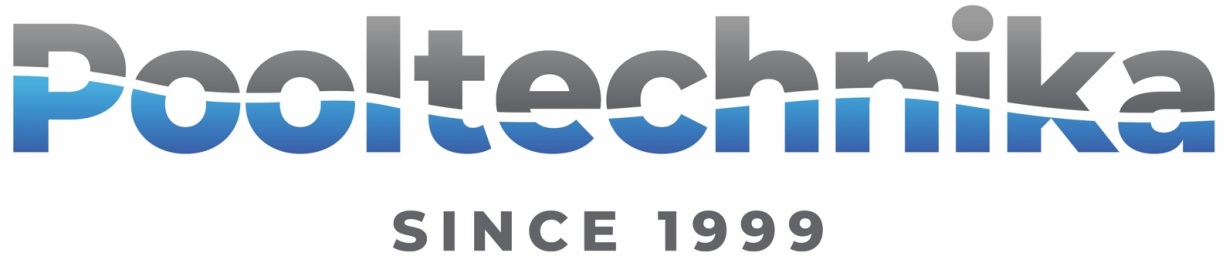 ČERPADLO INVERPRO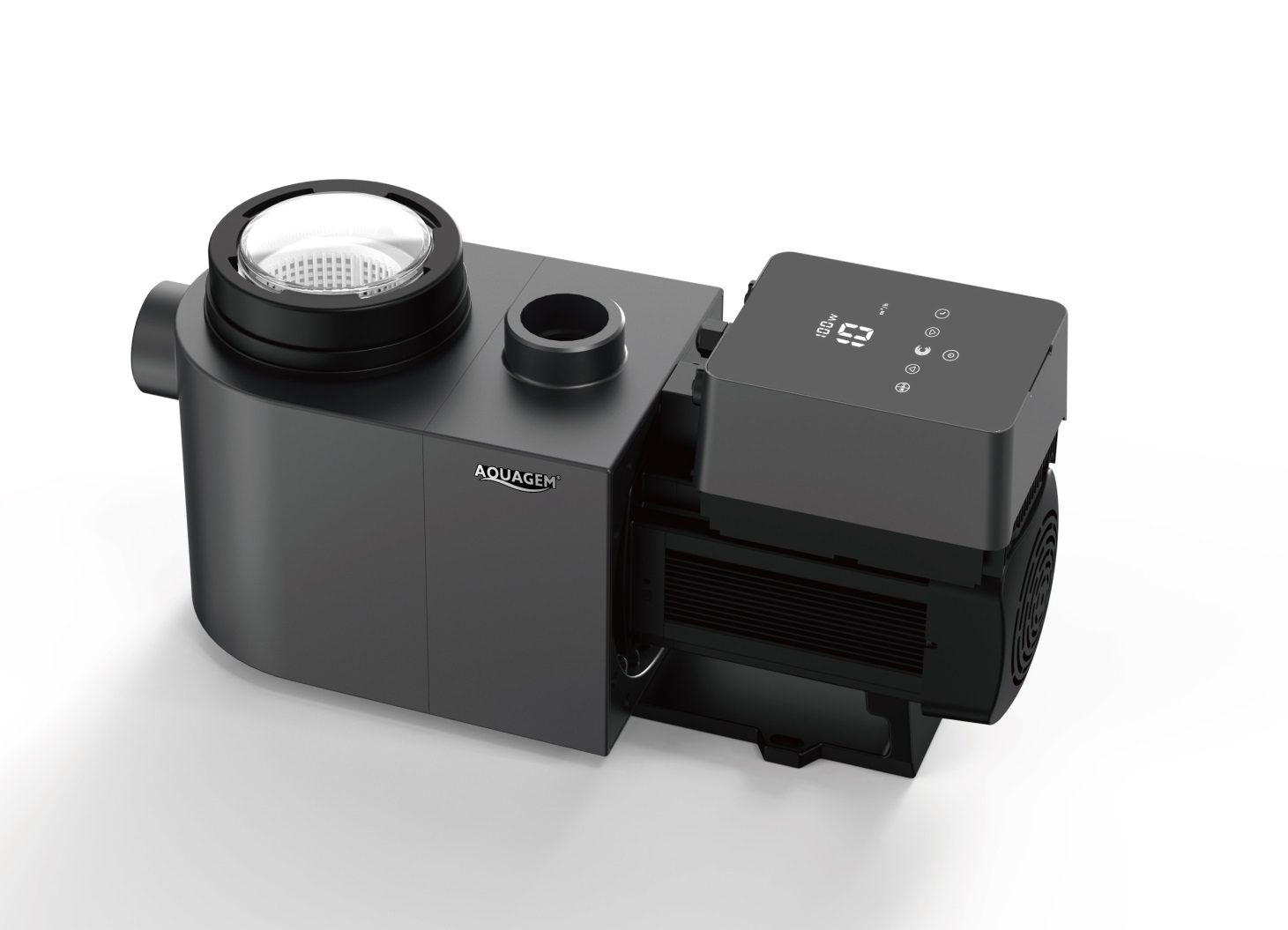 Obsah1.  DŮLEŽITÉ BEZPEČNOSTNÍ INFORMACE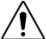 Příručka poskytuje pokyny k instalaci a provozu tohoto čerpadla. Pokud máte nějaké další otázky ohledně produktu, poraďte se s vaším dodavatelemPři instalaci a použití tohoto zařízení, musí být vždy dodržovány základní bezpečnostní opatření, které obsahují následující:NEBEZPEČÍ ELEKTRICKÉHO ÚRAZU. Připojte pouze k řádně jištěnému elektrickému obvodu. Kontaktujte kvalifikovaného elektrikáře, pokud si nejste jisti správným elektrickým zapojením.Toto čerpadlo je určeno k  instalaci pod nebo nad hladinu bazénu, může být také použito pro výřivky a lázně s teplotou pod 50℃. Toto čerpadlo nelze ponořit.Před montováním čerpadla, vypněte napájení odpojením hlavního obvodu od čerpadla.Nikdy neotvírejte vnitřek krytu hnacího motoru.1.2 Všechny instalace musí být vybaveny zařízeními na ochranu proti svodovému proudu nebo zbytkovému proudu, jejichž jmenovitý zbytkový pracovní proud nepřesahuje 30 mA.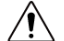 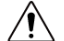 TECHNICKÉ SPECIFIKACECELKOVÉ ROZMĚRY (mm)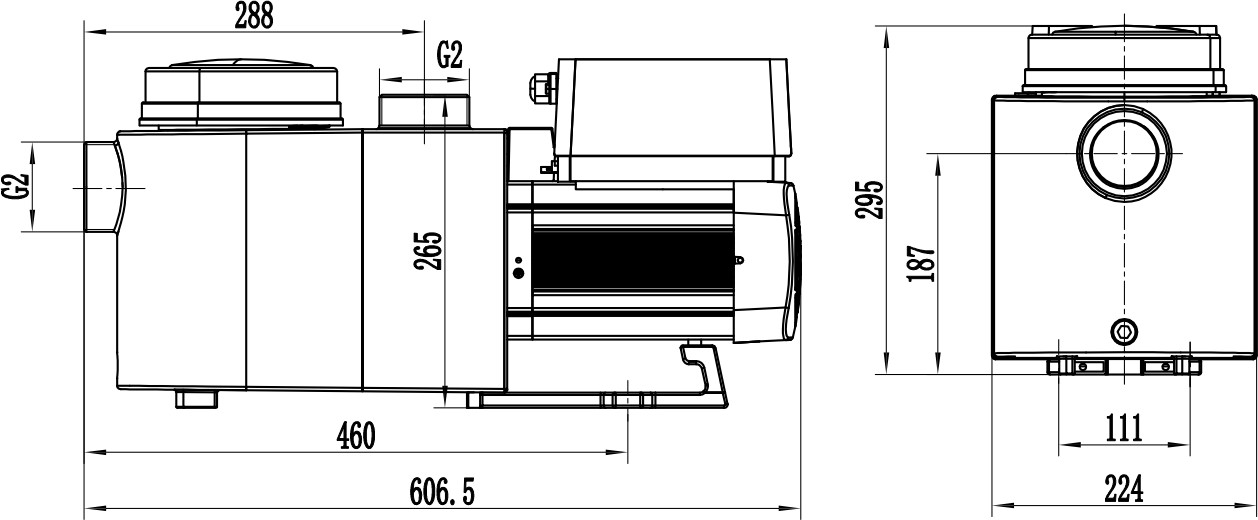 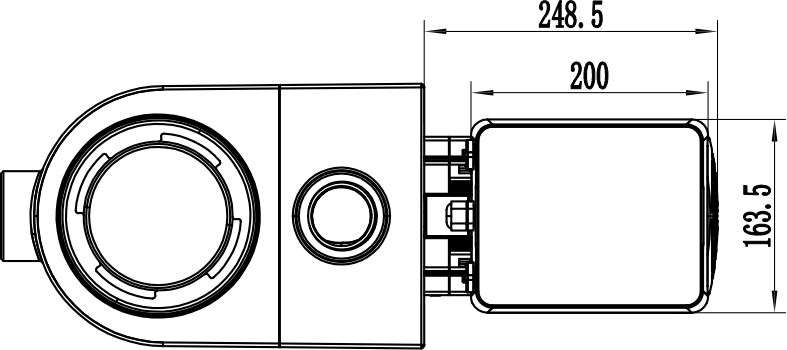 Figure 1INSTALACEUmístění čerpadlaNainstalujte čerpadlo co nejblíže bazénu. Chcete -li snížit ztráty třením a zlepšit účinnost, použijte správnou dimenzi potrubí, krátké přímé sání a zpětné potrubí.Vyhněte se přímému slunci nebo teplu. Doporučuje se umístit čerpadlo uvnitř nebo ve stínu.NEINSTALUJTE čerpadlo na vlhké nebo nevětrané místo. Udržujte čerpadlo a motor minimálně 150 mm od překážek, motory čerpadel vyžadují pro chlazení volnou cirkulaci vzduchu.Čerpadlo by mělo být instalováno vodorovně a upevněno v otvoru na podstavci pomocí šroubů, aby se zabránilo zbytečnému hluku a vibracím.PotrubíPro lepší instalaci potrubí v bazénu se doporučuje použít větší velikost potrubí. Při instalaci vstupních a výstupních tvarovek (spojů) použijte speciální tmel na PVC materiál.Potrubí na sací straně čerpadla by mělo být stejné nebo větší než průměr sacího potrubí, aby se zabránilo nasávání vzduchu z čerpadla, což ovlivní účinnost čerpadla.Potrubí na sací straně čerpadla by mělo být co nejkratší.U většiny instalací doporučujeme nainstalovat ventil na sací i zpětné potrubí čerpadla, což je pohodlnější pro běžnou údržbu. Doporučujeme však také, aby ventil, koleno nebo T -kus instalované na sacím potrubí nebyly blíže k přední části čerpadla než pětinásobek průměru sacího potrubí.Výstupní potrubní systém čerpadla by měl být vybaven zpětným ventilem, který zabrání pumpě v dopadu recirkulace média a vodního rázu zastavujícího čerpadlo.Valves and FittingsKolena by neměly být blíž než 350mm ke vstupu. Neinstalujte 90° kolena přímo do vstupu/výstupu čerpadla. Spoje musí být utaženy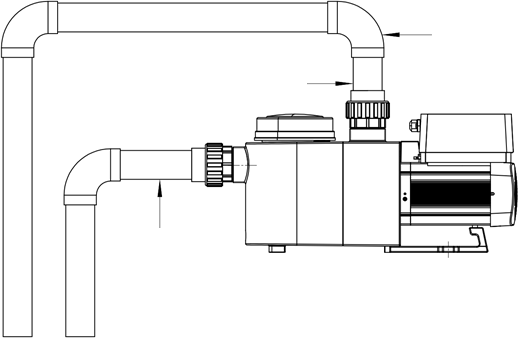 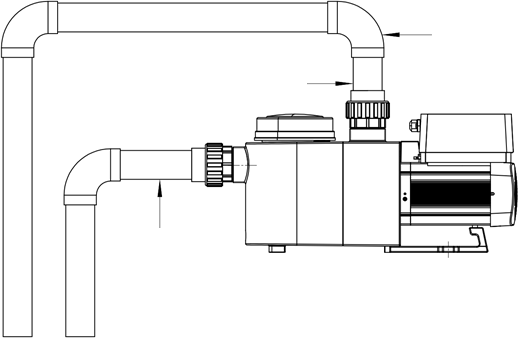 *  Velikost vstupního/výstupního spojení čerpadla: volitelně 1-1/2 ”, 2” nebo Dn50/63. Zaplavené sací systémy by měly mít na údržbě nainstalované ventily na sacím a zpětném potrubí; sací ventil by však neměl být blíže než pětinásobek průměru sacího potrubí, jak je popsáno v této části. Použijte zpětný ventil ve zpětném potrubí při použití tohoto čerpadla pro jakoukoli aplikaci, kde je významná výška výstupu z čerpadla.Při instalaci potrubí paralelně s jinými čerpadly nezapomeňte nainstalovat zpětné ventily. To pomáhá zabránit zpětnému otáčení oběžného kola a motoru.4.4 Zkontrolujte před prvním spuštěním1) Zkontrolujte, zda se hřídel čerpadla volně otáčí;2) Zkontrolujte, zda napájecí napětí a frekvence souhlasí s typovým štítkem;3) Směr otáčení motoru směrem k lopatce ventilátoru je ve směru hodinových ručiček;4) Je zakázáno pouštět čerpadlo bez vody.Podmínky aplikaceNastavení a zacházeníDisplej na ovládacím panelu: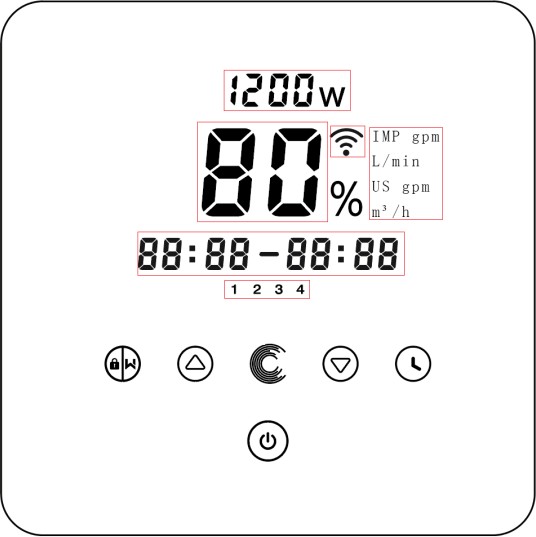 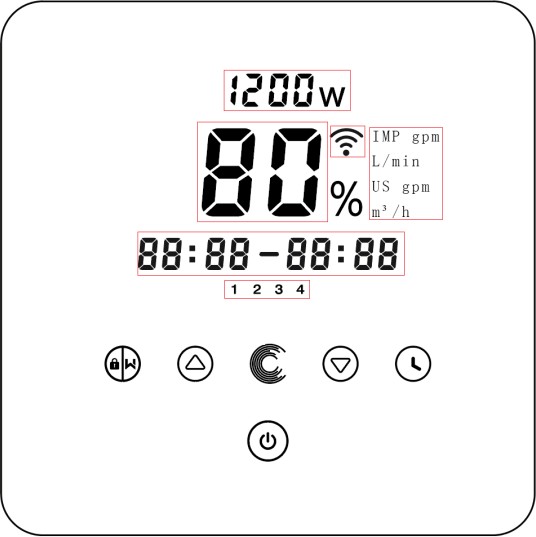 PlněníPři prvním spuštění čerpadla provede systém plnění. Provozní kapacita se zvýší z 20% na 100% o 5% v každém kroku, poté poběží na 100% s výchozím obdobím a odpočítávánim do 180 sekund. Čas lze nastavit od 0 do 900 sekund, zmačknutím   nebo . Když je naplnění dokončeno nebo nastaveno na 0 sekund, kapacita se mírně sníží ze 100% na 80% o 5% za sekundu.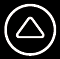 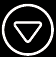 Pro vypnutí samonaplnění, stiskněte a podržte    po dobu 3 vteřin, Čerpadlo přejde do normálního režimu s výkonem 80%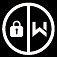 Upozornění: Pokud se samonapouštění nastaví na 0 sekund, bude uloženo. Zmáčkněte   pro následné budoucí propláchnutí, prosím zmáčkněte   na zvýšení času proplachováníRežim ručního plněníRežim automatického plěníPodle nastaveného průtoku vody může čerpadlo automaticky detekovat tlak v systému a upravit otáčky motoru, aby byl zajištěn konstantní průtok.Mód časovačeZapínací/vypínací a provozní kapacitu čerpadla lze ovládat časovačem, který lze denně programovat podle potřeby.Poznámka: Překrývající se nastavení času bude považováno za nesprávné, čerpadlo pojede na základě předchozího správného nastaveníBěhem nastavení časovače, pokud chcete vrátit předchozí nastavení podržte obě tlačítka             Po dobu 3 vteřinNastavení parametrůExterní ovládáníExterní ovládání může být zapnuto podle následujících kroků. Jestliže  je vice než jedno externí ovládání zapnuto, pustupujte podle nasledujícího:  Digital Input >Analog Input > RS485 > Panel control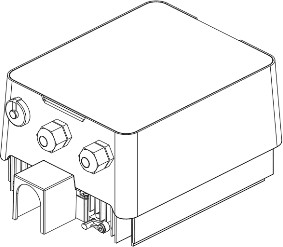 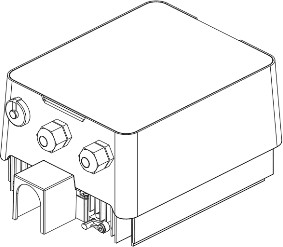 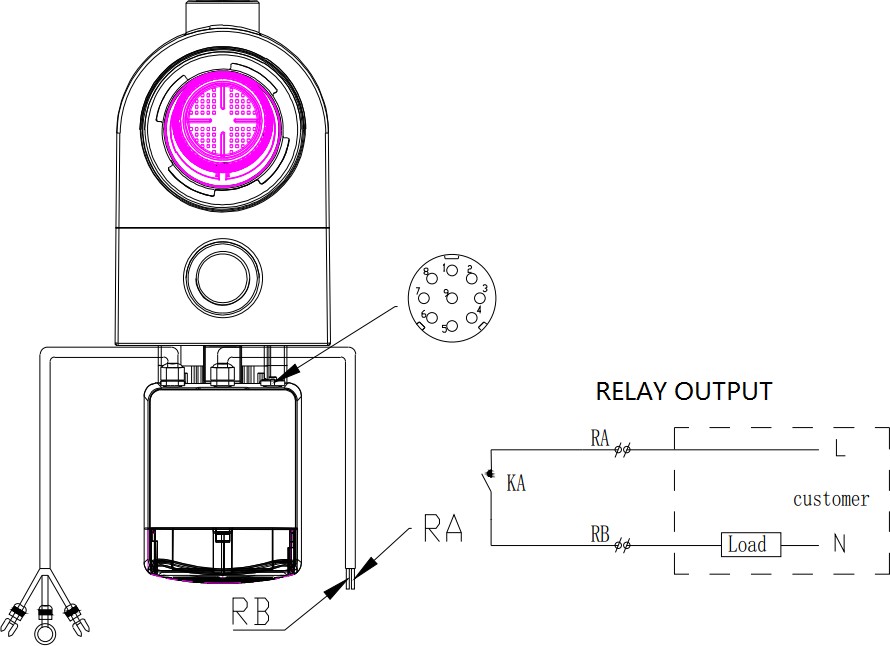 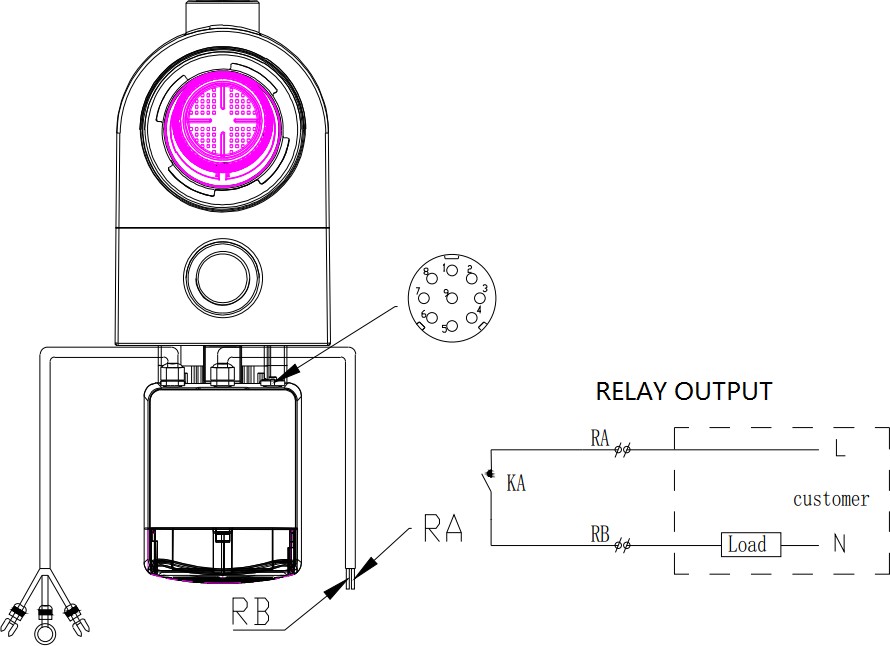 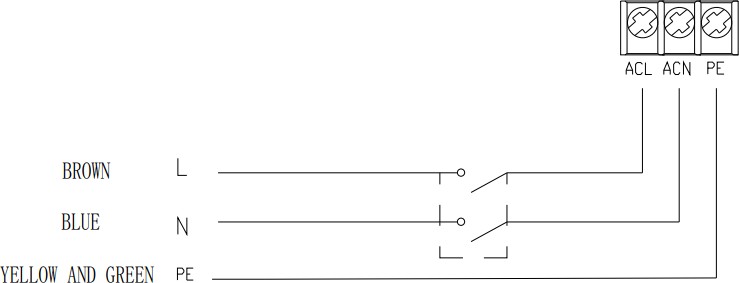 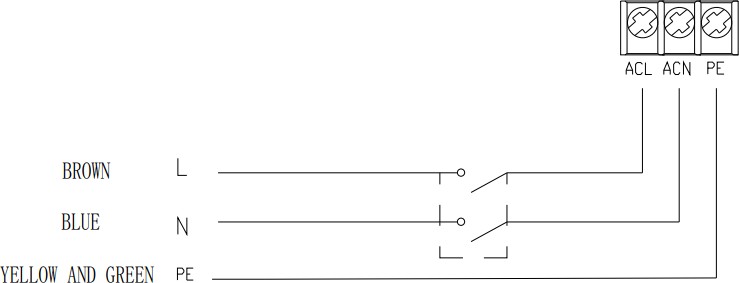 Figure 5Digitální vstup:Provozní kapacita určená stavem digitálního vstupuKdyž PIN1 se spojí s  PIN5, znamená, že se čerpadlo zastaví; KdyžPIN2 se spojí s  PIN5, čerpadlo jede na 100%;Když PIN3 se spojí s  PIN5, čerpadlo jede na 80%; Když PIN4 se spojí s  PIN5, čerpadlo jede na 40%;Capacity vstupu  (PIN2/PIN3/PIN4) mohou být modifikovány podle nastavení parametrů.Analogový vstup:  Pro připojení pomocí PIN 8 and PIN 9, lze provozní kapacitu určit signálem analogového napětí 0~10V nebo analogovým proudem signálem 0~20 mA.Kapacita, která má být řízena napětím nebo proudem, lze nastavit podle nastavení parametrůRS485:Pro spojení PIN6 a PIN7, čerpadlo může být ovládáno viz Modbus 485 communication protocol.Relay výstup (volitelný):Připojte terminal  L & N k povolení externího ovládání. Je-li nosný výkon větší než 500W (2.5A), je nutné další Relay on/offOCHRANA A SELHÁNÍ7.1 Error codeKdyž zařízení detekuje chybu (kromě strategie snižování běžící kapacity a selhání komunikace 485), automaticky se vypne a ukáže se kod chyby. Po 15 vteřinách po vypnutí, zkontrolujte jestli se spravilo, pokud ano, bude pokračovat.POZNÁMKA:1. Když se zobrazí příčiny E002/E101/E103, zařízení bude pokračovat v automatické práci, nicméně když se objeví počtvrté, zařízení přestane fungovat, aby pokračovalo v provozu, odpojte zařízení a znovu zapojte a restartujte.ÚdržbaPři vyprazdňování košík by měl být koš často kontrolován průhledným víkem a vyprazdňován, pokud je evidentní nahromadění odpadu. Dodržujte následující pokyny:1. Odpojte napájení.2. Odšroubujte víko proti směru hodinových ručiček a odstraňte ho3. Lift up the strainer basket.4. Vyprázdněte zachycený odpad z koše, v případě potřeby jej vypláchněte.POZNÁMKA: Nevyklepávejte plastový košík o tvrdý povrch, může ho to poškoditProhlédněte košík pro nějaké známky poškození, vymněňte hoZkontrolujte víko. O-kroužek pro roztažení, tears, praskliny nebo pro další poškození Vymněnte víko, ruční utažení je dostačující.Poznámka: Pravidelně prohlédněte a vyčistěte košík předfiltru, může to prodloužit jeho životnostZáruka a vyloučeníPokud se během záruční doby objeví závada, výrobce podle svého uvážení opraví nebo vymění takovou položku, nebo součást na vlastní náklady. Aby zákazníci získali výhodu této záruky, musí dodržovat postup pro uplatnění záruky. Záruka zaniká v případě nesprávné obsluhy, nesprávného provozu, nevhodného použití, nedovolené manipulace nebo nepoužití originálních náhradních dílůLikvidacePři likvidaci výrobku prosím dbejte na třídění odpadu. Třiďte jej jako elektrický, nebo elektronický odpad, popřípadě jej odevzdejte do místního sběrného dvoru. Oddělený sběr a recyklace odpadních zařízení v době likvidace pomůže zajistit, aby byl recyklován způsobem, který chrání lidské zdraví a životní prostředí. Informace o tom, kde můžete vypustit vodu k recyklaci Vám poskytne místní úřad.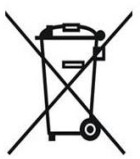 IP7B-1ModelDopor. velikost bazénu(m³)P1Napětí (V/Hz)Qmax(m³/h)Hmax(m)Cirkulace (m³/h)Cirkulace (m³/h)ModelDopor. velikost bazénu(m³)KWNapětí (V/Hz)Qmax(m³/h)Hmax(m)při 8mpři 10mIP2030~500.09~0.84220~240/ 50/6024.5126~206~14IP2540~700.09~1.1220~240/ 50/6027156~256~21IP3050~800.09~1.4220~240/ 50/6031.0189.4~3112.1~29IP4070~1000.1~1.8220~240/ 50/60411712~4016~37Okolní teplotaVnitřní instalace, Rozmezí teploty: -10℃~50℃Slané bazényNe větší než 0.5%Vlhkost≤90% RH, （20℃±2℃）HladinaNemůže překročit 1000m.n.m.Výška sání2mIzolaceTřída F, IP55① Spotřeba napětí① Spotřeba napětí① Spotřeba napětí① Spotřeba napětí① Spotřeba napětí② Provozní kapacita / průtok② Provozní kapacita / průtok② Provozní kapacita / průtok② Provozní kapacita / průtok② Provozní kapacita / průtok③ Wifi indikátor③ Wifi indikátor③ Wifi indikátor③ Wifi indikátor③ Wifi indikátor④ Jednotka toku④ Jednotka toku④ Jednotka toku④ Jednotka toku④ Jednotka toku⑤ Časovač⑤ Časovač⑤ Časovač⑤ Časovač⑤ Časovač⑥ Časovač 1/2/3/4⑥ Časovač 1/2/3/4⑥ Časovač 1/2/3/4⑥ Časovač 1/2/3/4⑥ Časovač 1/2/3/4  Zpětné čištění/odemčeno  Zpětné čištění/odemčeno  Zpětné čištění/odemčeno  Zpětné čištění/odemčeno  Zpětné čištění/odemčeno    Nahoru/dolů:                Pro změnu hodnot(kapacita/tok/čas)   Ikona pro režim Auto-Inverter/Manual-Inverter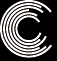 RežimRežim automatického střídače: Provozní kapacita čerpadla jeautomaticky upraveno mezi 20%-100% podledo nastavovacího toku.Režim ručního měniče: Provozní kapacita čerpadlanastavit ručně mezi 20%-100%Výchozí režim je režim Manual-Inverter.   Ikona pro režim Auto-Inverter/Manual-InverterRežimRežim automatického střídače: Provozní kapacita čerpadla jeautomaticky upraveno mezi 20%-100% podledo nastavovacího toku.Režim ručního měniče: Provozní kapacita čerpadlanastavit ručně mezi 20%-100%Výchozí režim je režim Manual-Inverter.   Ikona pro režim Auto-Inverter/Manual-InverterRežimRežim automatického střídače: Provozní kapacita čerpadla jeautomaticky upraveno mezi 20%-100% podledo nastavovacího toku.Režim ručního měniče: Provozní kapacita čerpadlanastavit ručně mezi 20%-100%Výchozí režim je režim Manual-Inverter.   Ikona pro režim Auto-Inverter/Manual-InverterRežimRežim automatického střídače: Provozní kapacita čerpadla jeautomaticky upraveno mezi 20%-100% podledo nastavovacího toku.Režim ručního měniče: Provozní kapacita čerpadlanastavit ručně mezi 20%-100%Výchozí režim je režim Manual-Inverter.   Ikona pro režim Auto-Inverter/Manual-InverterRežimRežim automatického střídače: Provozní kapacita čerpadla jeautomaticky upraveno mezi 20%-100% podledo nastavovacího toku.Režim ručního měniče: Provozní kapacita čerpadlanastavit ručně mezi 20%-100%Výchozí režim je režim Manual-Inverter.  Nastavení časovače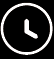   Nastavení časovače  Nastavení časovače  Nastavení časovače  Nastavení časovače  On/off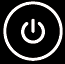   On/off  On/off  On/off  On/off1Zmáčkněte > 3 sekundy pro odemčení obrazovkyZmáčkněte < 3 sekundy pro propláchnutí;Při proplachování, čerpadlo bude odpočítávat 180 sekund,Zmáčkněte    nebo     pro nastavení proplachového časovače od 0~900 sekund.2Zmáčkněte ikonu pro zapnutí. Čerpadlo poběží na 80% po naplění.3Nastavená kapacita může být změněna 20% ~ 100%, zmáčknutím        nebo .4Zmáčkněte    > 3 sekundy, pro zkontrolování toku běžící kapacity, síla průtoku se zobrazí na displeji po dobu 10 sekund.1Odemkněte obrazovku, zmáčkněte    přepnout z režimu Manual-Inver do režimu Auto-Inverter.2Zmáčkněte  nebo     na nastavení průtoku, každý krok  1m³/h,Rozsah průtoku (IP25 například) : 5~28 m³/h; základní tok je 20m³/h.3Zmáčkněte    znovu pro opuštění Auto-Inverter mode.Vstupte do nastavení časovače2. Nastavte nynější čas  or 3. Potvrďte a přesuňte se na další krok4. Rozhodněte se pro specifickou kapacitu tokuor 5. Ropakujte předešlé kroky pro další 3 časovače6. Podržte 3 sekundy pro uložení nastavení7. Zkontrolujte 4 časovače abyste se ujistili, že nejsou špatně nastaveny  or Obnovení továrního nastavení Ve vypnutém režimu, podržte obě tlačítka      po dobu 3 sekundKontrola softwarové verzeVe vypnutém režimu, podržte obě tlačítka      po. dobu 3 sekundZadání parametrů, podle nižšího uvedení Ve vypnutém režimu, podržte obě tlačítka     po dobu 3 sekund; Pokud nechcete upravid adresu 1, podržte obě tlačítka     pro změnu na jinou adresuAdresaPopisZákladní nastaveníNastavení rozpětí1Di2100%20~100%, by 5% increments2Di380%20~100%, by 5% increments3Di440%20~100%, by 5% increments4Samonapouštění/ proplachovací kapacita100%80~100%, by 5% increments5Režim ovládání analogového vstupu00: current control1: Voltage controlNameColorDescriptionPIN 1RedDigital Input 4PIN 2BlackDigital Input 3PIN 3WhiteDigital Input 2PIN 4GreyDigital Input 1PIN 5YellowDigital GroundPIN 6GreenRS485 APIN 7BrownRS485 BPIN 8BlueAnolog Input 0 (0-10V or 0~20mA)PIN 9OrangeAnalog GroundProblemCorrective solutionČerpadlo se nezapínáChyba napájení, vypojení nebo chybného vedení.Vypálené pojistky nebo přerušené tepelné přetížení.• Zkontrolujte otáčení hřídele motoru, zda se volně pohybuje a zda není zablokováno.• Kvůli dlouhé době nečinnosti. Odpojte napájecí zdroj a  ručně několikrát otočte zadní hřídel motoru pomocí šroubováku.Čerpadlo se nenapouští• Prázdné pouzdro čerpadla/sítka. Ujistěte se, že je kryt čerpadla/sítka naplněn vodou a O -kroužek krytu je čistý.• Uvolněte připojení na sací straně.• Sítko nebo koš na sběrač naplněné nečistotami.• Sací strana je ucpaná.• Vzdálenost mezi vstupem čerpadla a hladinou kapaliny je větší než 2,5 m, výška instalace čerpadla by měla být snížena.Nízký vodní tok• Čerpadlo není naplněno.• Vzduch vstupující do sacího potrubí. Koš plný nečistot.• Nedostatečná hladina vody v bazénu.Čerpadlo je hlasité• Únik vzduchu v sacím potrubí, kavitace způsobená omezeným nebo poddimenzovaným sacím potrubím nebo netěsnost v jakémkoli spoji, nízká hladina vody v bazénu a neomezené zpětné potrubí vypouštění.• Vibrace způsobené nesprávnou instalací atd.• Poškozené ložisko nebo oběžné kolo motoru (pro opravu je třeba kontaktovat dodavatele).ItemError CodeDescription1E001Abnormalní vstupní napětí2E002Výstup přes proud3E101Chladič nad teplem4E102Chyba snímače chladiče5E103Chyba desky hlavního ovladače6E104Fázově nedostatečná ochrana7E105Porucha obvodu vzorkování střídavého proudu8E106DC abnormální napětí9E107PFC ochrana10E108Přetížení výkonu motoru11E201Chyba desky plošných spojů12E202Chyba čtení EEPROM základní desky13E203RTC eror ve čtení času14E204Selhání čtení paměti EEPROM na desce displeje15E205Chyba v komunikaci16E206RS485 chyba v komunikaci17E207Nízká hladina vody